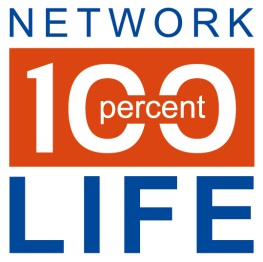 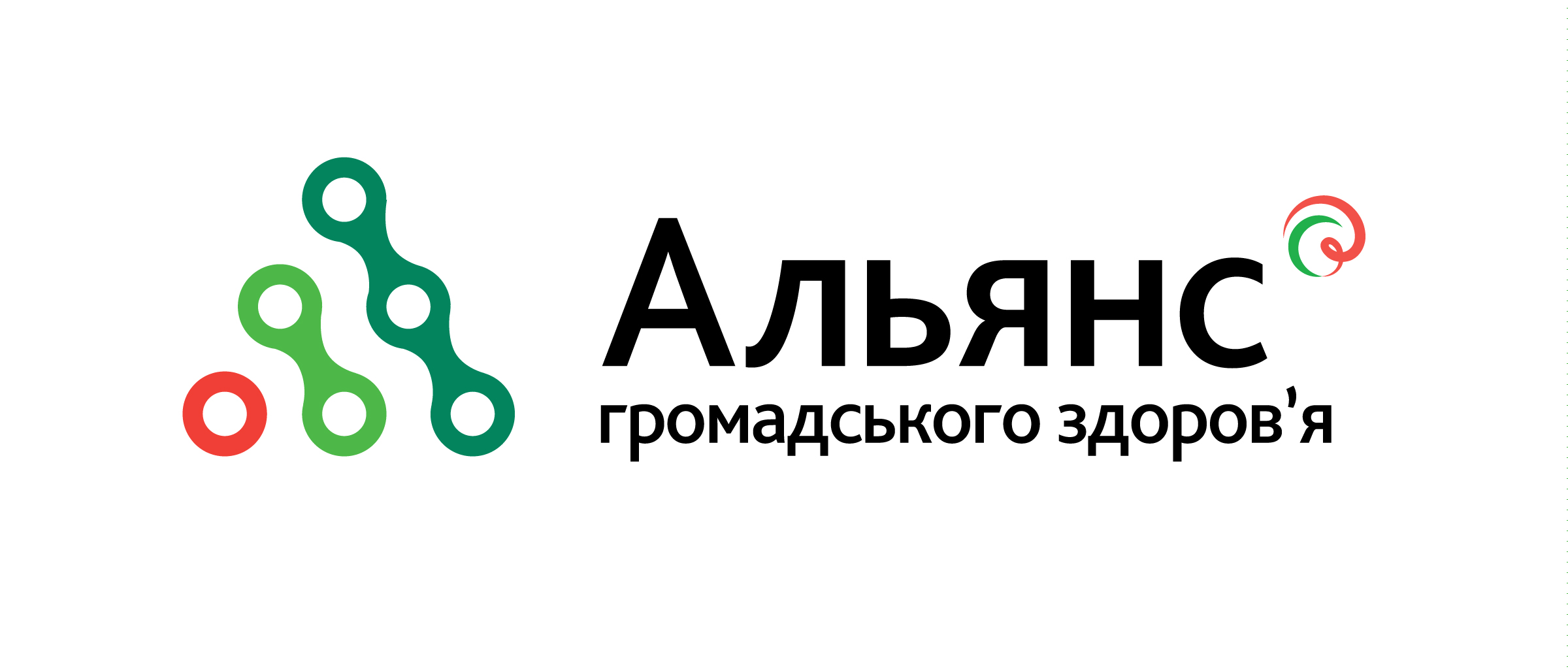 Благодійна організація «Всеукраїнська мережа людей, які живуть з ВІЛ/СНІД» таМіжнародний благодійний фонд «Альянс громадського здоров’я»оголошують відкритий конкурс проектівм. Київ									                                     20.12.2017р.Конкурс оголошується в рамках Запиту України до Глобального фонду на фінансування програми з протидії туберкульозу та ВІЛ-інфекції/СНІДу у 2018–2020, у відповідності до рішення засідання  Національної ради з питань протидії туберкульозу та ВІЛ-інфекції/СНІДу від 18 травня 2017 р. Пріоритетами конкурсу є досягнення  Цілей: Налагодження дієвого та ефективного  механізму юридичного захисту  прав осіб, віднесених до цільової групи.бо перебуванням на "ий критерій, оскільки він є стандартним для всіх вже впроваджених оголошень на конкурси ГФ донороо найчастіСтворення успішних стратегічних прецедентів юридичного захисту прав осіб, віднесених до цільової групи.Ефективна комунікація та взаємодія з організаціями спільнот, що представляють інтереси цільової групи, у питаннях надання правової допомоги по стратегічних справах/кейсах.Зменшення випадків порушень прав осіб, віднесених до цільової групи, зменшення рівня стигми та дискримінації до цільової групи з боку представників органів державної влади, місцевого самоврядування, правоохоронних органів (національної поліції, прокуратури,  пенітенціарних закладів), представників ЗМІ та суспільства.Проведення правової експертизи чинного законодавства України у сфері забезпечення та дотримання прав осіб, віднесених до цільової групи розробка змін та доповнень до відповідних нормативно-правових актів України.Термін реалізації проектів – з 01.02.2018 р. до 31.12.2018 р.Предметом конкурсу є Заявка, яка повністю відповідає вимогам цього оголошення.Метою конкурсу є визначення організацій, які здійснюватимуть діяльність за програмним компонентом:Благодійна допомога за результатами конкурсу буде надаватися у національній валюті України – гривні.  Результати конкурсу є попередніми та будуть фіналізовані після підписання Угоди про надання гранту між основними реципієнтами та Глобальним Фондом з протидії туберкульозу та ВІЛ-інфекції/СНІДу. Умови участі в конкурсіДо участі в конкурсі запрошуються:неприбуткові  державні та недержавні організації, які мають досвід роботи у сфері захисту прав осіб, які живуть з ВІЛ/СНІД, представників ключових спільнот, уразливих до ВІЛ та осіб, хворих на туберкульоз.є офіційно зареєстрованими дієздатними юридичними особами за чинним законодавством України.мають необхідний обсяг право- та дієздатності для того, щоб: а) структурно та організаційно спроможні здійснювати правозахисну діяльність у всіх  областях України; б) виконувати запропонований проект у повному обсязі; в) укласти договір з Організаторами конкурсу.організації, які можуть надати підтвердження своєї успішної правозахисної діяльності у сфері   захисту прав осіб, які живуть з ВІЛ/СНІД, представників ключових спільнот, уразливих до ВІЛ та осіб, хворих на туберкульоз.Не допускатимуться до участі в конкурсі організації, в яких на час подання проекту наявні незакриті/невирішені скарги, позови, розслідування, інші факти, що можуть загрожувати або негативно вплинути на спроможність організації виконувати проект, якщо про зазначені факти відомо Організаторам конкурсу. Також не допускаються до участі в конкурсі організації, які на час подання проекту перебувають в стані реорганізації.Опис програмних компонентівМодуль 2. Гнучкі та сталі системи охорони здоров’я: посилення відповідальності та системи спільнотЦільова група: особи, які живуть з ВІЛ/СНІД;особи, хворі на туберкульоз; представники ключових спільнот, уразливих до ВІЛ, до яких належать: люди, які вживають ін’єкційні наркотики (надалі – ЛВІН);  секс працівники; чоловіки, які мають секс з чоловіками та трансгендери (надалі – ЧСЧ та ТГ); засуджені та колишні ув’язненні; жінки, які живуть з ВІЛ; підлітки, яких торкнулася епідемія ВІЛ. Географічне охоплення: проект національного рівня з охопленням усіх областей України (крім тимчасово окупованої та неконтрольованої території України).Метою компоненту є надання правової  допомоги в наступних сферах:медичного права (в тому числі, але не виключно: порушення права на конфіденційність діагнозу та розголошення ВІЛ-позитивного статусу, діагнозу наркозалежності, відмова в проведенні хірургічного втручання, проведення ЕКО,  порушення права на отримання  медичної допомоги особам, віднесеним до цільової групи); порушення безперервності лікування (в тому числі, але не виключно: відмова у видачі АРТ, ЗПТ, проведенні обстеження, у т.ч. в місцях несвободи);трудового права (відмова у працевлаштуванні або звільнення з роботи у зв’язку з ВІЛ - позитивним статусом або  захворюванням на ТБ або перебуванням в програмі ЗПТ, тощо);гендерної рівності та правопорушень пов'язаних з цим (в тому числі, але не виключно: порушення прав ЧСЧ, ТГ, захист прав жінок та дітей, які належать до цільової групи);в сфері кримінального та адміністративного права (захист порушених, у випадках притягнення до кримінальної або адміністративної відповідальності, прав осіб, які знаходяться в програмі ЗПТ, секс-працівників, ЧСЧ, ТГ); щодо заборони катувань, нелюдського або такого, що принижує честь і гідність, поводження або покарань щодо осіб, які належать до цільових груп.Основні види діяльності: Реалізація практичних кейсів юридичного супроводу, направлених на ведення справ клієнтів в Європейському суді з прав людини та національних судах щодо захисту прав осіб, віднесених до цільової групи.  Реалізація практичних кейсів юридичного супроводу, направлених на досудовий правовий супровід осіб, які належать до цільової групи, шляхом захисту порушених прав в органах державної влади та місцевого самоврядування, підприємствах, організаціях, установах всіх форм власності та підпорядкування.Проведення правової експертизи чинного законодавства України за окремими напрямками, що стосуються дотримання прав  та інтересів осіб, які належать до цільової групи, розробка змін та доповнень до відповідних нормативно-правових актів України.Проведення семінарів/тренінгів/групових занять з питань правової обізнаності та напрацювання навичок із захисту прав для осіб, які віднесені до  цільової групи.Проведення семінарів/тренінгів для представників органів державної влади та місцевого самоврядування, правоохоронних органів (поліції, прокуратури,  пенітенціарних закладів) щодо зменшення стигми та дискримінації стосовно осіб, які належать до цільової групи.Проведення моніторингу порушення прав осіб, які належать до цільової групи.Забезпечення медіа-підтримки проектних та адвокаційних заходів в рамках компоненту.Очікувані результати:Створення практичних прецедентів успішного захисту прав осіб, віднесених до цільової групи за результатами звернень до Європейського суду з прав людини та національних судів різних інстанцій стосовно захисту прав осіб, віднесених до цільової групи -  не менше 24 справ на рік. Створення практичних прецедентів успішного юридичного досудового супроводу осіб, які належать до цільової групи, шляхом захисту порушених прав в органах державної влади, місцевого самоврядування, підприємствах, організаціях, установах всіх форм власності та підпорядкування – не менше 110 справ на рік.  Підготовлено пропозиції щодо внесення змін чи доповнень до національного законодавства або підготовка проектів нормативно-правових актів стосовно подолання правових бар’єрів в сфері захисту прав осіб, які належать до цільової групи – не менше 3 (трьох) документів. Проведено не менше 2 тренінгів/семінарів в рік з метою покращення правової обізнаності осіб, які належать до цільової групи.Проведено не менше 2 тренінгів/семінарів в рік для представників органів державної влади, місцевого самоврядування, правоохоронних органів щодо  усунення порушень прав осіб, які належать до цільової групи.Підготовлено аналітичний звіт стосовно визначення основних сфер суспільного життя, у яких найчастіше зафіксовані  порушення прав осіб, які належать до цільової групи, здійсненого на основі проведеної правової експертизи законодавства України, моніторингу порушень та  за результатами аналізу стратегічних кейсів.Підготовлено матеріали для публікації брошури-пам’ятки «Знай свої права» для осіб, які належать до цільової групи.  Забезпечено медіа-підтримку Проекту, у т.ч. проведено  пресконференції, опубліковано публікації у ЗМІ, тощо. Особливі вимоги: Успішний досвід правозахисної діяльності не менше 3-х років, який має бути підтверджений відповідними документами, наприклад:  судові рішенняперелік виконаних проектів за останні 3 роки (із зазначенням наступної інформації: найменування донора, період впровадження проекту, обсяг фінансування, короткий опис проектної діяльності – до 100 слів).Наявна база адвокатів та/або правозахисників з досвідом роботи у сфері захисту прав.Наявність регіональних представництв або можливість забезпечення послугами адвокатів та/або правозахисників по всіх областях України, але не менше 1 правозахисника на область. Успішний досвід в нормотворчій діяльності щодо розробки змін та доповнень  до нормативно-правових актів на національному та регіональному рівнях, які були впроваджені за участю організації (має бути підтверджений відповідними документами, наприклад: накази, розпорядження, зміни або проекти змін до законів, а також договори із замовником  на проведення таких робіт/послуг у разі наявності). Листи підтримки від партнерів та рекомендаційні листи від донорів.Співпраця із системою безоплатної правової допомоги в Україні.Налагоджена співпраця з організаціями, які представляють інтереси або є самоорганізаціями  осіб, які належать до цільової групи, надання відповідних листів підтримки.Комплементарний підхід до проектів Мережі та Альянсу з профілактики, лікування, догляду та підтримки осіб, які віднесені до цільової групи. Особливі умови реалізації кейсів:Організація має розробити на етапі подання Заявки специфікацію для кожного запланованого кейсу  за наступною формою:Підставою для виплати Виконавцю (правозахиснику та/або адвокату) фінансової винагороди за виконання кейсів та іншої програмної діяльності є надання організацією підтверджуючих документів, узгоджених на етапі підписання договору між організацією та Мережею.Очікувані результати та їхні значення, наведені в даному оголошенні можуть бути змінені/доповнені Організатором конкурсу з урахуванням особливостей підтриманих проектних пропозицій.Загальна інформація щодо проведення конкурсуКонкурс проводиться у один етап: конкурс повних проектних Заявок (далі-Заявок). Пакет  документів, які повинні бути подані на Конкурс:Проектна ЗаявкаДетальний робочий планБюджетТаблиця персоналу проекту Листи підтримки від партнерів Рекомендаційні листи від донорівДокументи, що підтверджують успішний правозахисний досвідПравоустановчі документи організації (Статут організації, Витяг з єдиного державного реєстру юридичних осіб, фізичних осіб-підприємців та громадських формувань  (отриманий не пізніше 10 календарних днів до моменту його подання), Протокол та Наказ на призначення керівника організації, рішення про присвоєння ознаки неприбутковості)Документи, що підтверджують наявність у організації належної бази адвокатів та/або правозахисників (витяг із штатного розпису організації щодо кількості адвокатів та/або правозахисників в штаті або договори про співпрацю з адвокатами/правозахисниками)Угода про співпрацю або листи підтримки із організаціями, які входять до системи безоплатної правової допомоги в УкраїніЛисти підтримки від НУО, які представляють інтереси осіб, які належать до цільової групиБлоки опису напрямів, на які заявник не подається, рекомендовано видалити з документу. Формат тексту – шрифт Tahoma, розмір 11. Максимальна кількість сторінок Повної проектної Заявки не повинна перевищувати 40 сторінок. Назва файлу повинна містити: назву документу/назву організації/дату. Розгляд та оцінку поданих від організацій-заявників Заявок проводить Експертно-відбіркова комісія. Під час розгляду проводиться оцінка спроможності організацій щодо проведення правозахисної діяльності по всіх областях України, можливого конфлікту інтересів та аналіз реалістичності ставок заробітної плати та консультаційних послуг, що сплачуватимуться Заявником окремим працівникам або консультантам, зазначеним в заявці. Протягом терміну реалізації проекту, види діяльності можуть бути відкориговані в залежності від реальних потреб осіб, які відносяться до цільової групи.До нових заявників-переможців конкурсу, з якими немає позитивного досвіду співпраці шляхом надання гранту за останні три роки, можуть бути проведені премоніторингові візити для оцінки їх спроможності.Календарний план конкурсуПодача Заявки здійснюється через мережу Інтернет за допомогою відповідного веб-інтерфейсу на сайті. Кодова назва Вашої Програми (розділ «Дані про проекти» на сайті подачі заявок), на яку Ви подаєтесь - GF_2018_3.Для того, щоб подати Заявку через мережу Інтернет, Вам необхідно надіслати офіційний лист з печаткою організації та підписом керівника, зазначивши уповноважених осіб, які матимуть доступ до Вашого профілю на сайті подачі заявок, із обов’язковим зазначенням їх контактних даних: електронної адреси й телефону.Лист у відсканованому вигляді необхідно надіслати на адресу technical_support@network.org.ua для отримання прав доступу на сайт подачі заявок, у відповідь на який Ви отримаєте Ваш персональний логін, пароль, посилання на сайт. За посиланням на сайт Ви зможете знайти інструкцію щодо користування базою подачі заявок. Уважно ознайомтеся з інструкцією з метою уникнення ситуації, коли Ваша заявка не буде зареєстрована в конкурсі у зв’язку з її неправильним поданням на сайті. Просимо взяти до уваги, що можливість вносити зміни на сайті у Вас буде до 12:00 09.01.2018 – кінцевого терміну подачі Заявок. Після вказаного терміну Ваш логін та пароль будуть анульовані і внесення будь-яких змін буде неможливе. Питання щодо технічної роботи з сайтом подачі заявок необхідно надсилати у письмовому вигляді на адресу technical_support@network.org.ua. Запити щодо роз’яснення порядку подачі заявки та заповнення документів Заявки повинні надсилатись у письмовому вигляді на електронну адресу applicants@network.org.ua. Відповіді надаються на письмові запити за адресою в період з 20.12.2017 до  08.01.2017 упродовж трьох робочих днів з моменту отримання запиту. Умови щодо фінансування Учасник конкурсу: Гарантує відсутність вже отриманого або очікуваного фінансування від інших донорів на цілі та завдання, які визначені Заявкою та включені в її бюджет.Гарантує, що бюджет Заявки складено з урахуванням справедливого та обґрунтованого розподілу часток фінансування між донорами.   Гарантує, що у випадку підтримки поданої Заявки Організаторами конкурсу, Заявник до укладання з Організаторами конкурсу правочину про надання благодійної допомоги отримає від всіх своїх інших донорів, з якими вже укладені або планується укладення правочинів про отримання фінансування на 2018 рік, офіційну відповідь про можливість або неможливість надання Заявником Організаторам конкурсу, Місцевому Агенту Фонду (МАФ) або іншими уповноваженими представникам Глобального фонду для боротьби зі СНІДом, туберкульозом та малярією детальної інформації про всі кошти, які Набувач від них отримує або отримуватиме з метою запобігання ризику подвійного фінансування окремих ліній Бюджету та/або діяльності, передбаченої Проектом.Якщо передбачена Заявкою діяльність фінансується іншими донорами, учасник конкурсу має подати бюджет, що відповідає наступним принципам: а) має бути виключена діяльність за проектом, що вже отримала фінансування від іншого донора (за винятком розширення обсягу такої діяльності, при цьому додаткова діяльність/розширення діяльності є потрібною та обґрунтованою, буде доповнювати вже існуючу діяльність, не передбачатиме дублювання діяльності та фінансування, не допускатиме необґрунтованих витрат); б) розподіл часток фінансування діяльності учасника конкурсу між донорами є прозорим, справедливим та обґрунтованим.У випадку, якщо Заявкою передбачається здійснення діяльності, що вимагає отримання ліцензії, учасник конкурсу має надати відповідну ліцензію або попередню угоду з організацією, що має відповідну ліцензію та буде виконувати зазначену діяльність.Інші умови До участі у конкурсі допускаються лише Заявки, які повністю відповідають умовам конкурсу. Відповідність Заявок умовам конкурсу Організатори конкурсу визначають на власний розсуд.Оцінювання Заявок буде проводитись Організаторами конкурсу на власний розсуд, виходячи з власного бачення мети, цілей та завдань конкурсу. Винагородою переможцеві конкурсу буде укладення правочину про надання цільової благодійної допомоги з Організаторами конкурсу на умовах, викладених у Заявці учасника, з урахуванням зауважень Експертно-відбіркової комісії, Організаторів конкурсу, а також умов цього оголошення. Винагорода переможцям конкурсу залежить від надання фінансування Глобальним фондом для боротьби зі СНІДом, туберкульозом та малярією, тому Організатори конкурсу мають право відмінити конкурс повністю або частково, змінити його умови,  враховуючи обсяг отриманого фінансування.Відповідальність Організаторів конкурсу не виходить за суми винагороди, визначеної умовами конкурсу. Організатори конкурсу не несуть відповідальності за неможливість контакту з учасником конкурсу, якщо будь-яка інформація про учасника конкурсу повідомлена неправильно. Учасник несе особисту відповідальність за достовірність наданої ним інформації.У випадку виникнення ситуації, що припускає неоднозначне тлумачення умов конкурсу, та/або питань, не врегульованих умовами конкурсу, остаточне рішення приймається Організаторами конкурсу. Рішення Організаторів конкурсу є остаточним та оскарженню не підлягає.Участю у конкурсі та поданням Заявки учасник підтверджує, що він ознайомлений з  принципами та вимогами Глобального фонду для боротьби зі СНІДом, туберкульозом та малярією до набувачів коштів,  викладеними у Кодексі поведінки для набувачів, який знаходиться у вільному доступі на веб-сайті Глобального фонду https://www.theglobalfund.org/media/6011/corporate_codeofconductforrecipients_policy_en.pdf - англійською мовою, та переклад російською мовою - https://www.theglobalfund.org/media/6014/corporate_codeofconductforrecipients_policy_ru.pdf і зобов’язується їх дотримуватись.Спеціальні вимоги донора коштів (Глобального фонду для боротьби зі СНІДом, туберкульозом та малярією) Глобальним фондом для боротьби зі СНІДом, туберкульозом та малярією (далі - ГФ), донором коштів Організаторів конкурсу, встановлено обмеження щодо зайнятості працівників та консультантів у проектах, які оплачуються за рахунок коштів ГФ:обмеження щодо зайнятості працівників (осіб, які залучаються на підставі трудових договорів/контрактів):Допускається не більше 100% зайнятості працівника учасника конкурсу, при визначенні зайнятості враховується залучення працівника до виконання проектів, які фінансуються за кошти ГФ (під 100% зайнятості розуміється 40-годинний робочий тиждень.)консультанти за цивільно-правовими договорами залучаються на наступних умовах оплати їх послуг:за певний час надання послуг (погодинна оплата);б) за певний обсяг наданих послуг/виконаних робіт (наприклад, за одну сторінку перекладу, за одного залученого клієнта тощо).  обмеження щодо оплати консультантів:а)  погодинна оплата – допускається оплата не більше 40 годин на тиждень, беручи до уваги виплати за кошти Глобального фонду для боротьби зі СНІДом, туберкульозом та малярією; б) оплата за певний обсяг наданих послуг/виконаних робіт – без обмежень, з урахуванням ставок для оплати таких консультантів, які передбачені бюджетом проекту.обмеження при суміщені залучення (працівник та консультант одночасно):Працівник, який зайнятий на 100% у учасника конкурсу, може бути консультантом за умови здійснення консультаційної діяльності у позаробочий час.можливі варіанти суміщення зайнятості та консультування:а)  погодинна оплата - сукупно не більше 40 годин на тиждень консультаційної та штатної зайнятості (наприклад, штатна зайнятість – 50%, що складає 20 годин на тиждень, така особа може додатково залучатись до надання консультаційний послуг у обсязі до 20 годин на тиждень); б)   оплата за певний обсяг наданих послуг/виконаних робіт - без обмежень.Організатори конкурсу повідомляють, що зазначені вимоги не обмежують право працівників та консультантів учасника конкурсу бути залученими до проектів, які фінансуються іншими донорами. Встановлюються лише спеціальні обмеження на оплату праці та послуг консультантів за кошти Глобального фонду для боротьби зі СНІДом, туберкульозом та малярією.Вартість адміністративних та офісних витрат (в тому числі зарплат адміністративного персоналу) не повинна перевищувати 25% запитуваного бюджету на надання послуг.Санкція за недотримання спеціальних вимог: з переможцями конкурсу буде укладено відповідні угоди про надання грантів, які передбачають, що невиконання зазначених вимог є істотним порушенням угоди та призводить до визнання коштів, витрачених з порушенням, витраченими нецільовим чином. При розробці бюджету Заявки врахування зазначених обмежень є обов’язковим. Організатори конкурсу залишають за собою право на внесення змін до бюджету з метою дотримання зазначених вище спеціальних вимог донора коштів, у тому числі зменшення ставок оплати працівників та консультантів. Захист персональних данихУ випадку, якщо Заявка містить персональні дані у розумінні Закону України «Про захист персональних даних» № 2297-VI від 01.06.2010р., учасник конкурсу зобов’язується забезпечити отримання письмової згоди на збирання, зберігання, поширення та використання інформації про фізичних осіб у осіб, які зазначені у Заявці, як це передбачено Законом України «Про інформацію», а також отримати від таких фізичних осіб згоду на обробку персональних даних. При цьому така згода має містити вичерпну інформацію, яка  передбачена Законом України «Про захист персональних даних».Поданням Заявки учасник конкурсу, діючи добровільно, законно, усвідомлено, маючи всі необхідні права та повноваження, надає Організаторам конкурсу згоду на обробку даних (персональних та/або ідентифікуючих), а також персональних даних суб’єктів персональних даних, що передаються/повідомляються  учасником конкурсу у Заявці. Організаторами конкурсу включено персональні та ідентифікуючі дані учасників конкурсу до відповідних баз персональних даних Організаторів конкурсу. Метою обробки даних учасника конкурсу є забезпечення реалізації відносин, що виникають між Організаторами конкурсу та учасником конкурсу відповідно до цього оголошення та у зв’язку із ним, відносин у сфері господарської та інформаційної діяльності, а також будь-яких інших відносин, що виникають в процесі та/або у зв'язку із оголошенням конкурсу/участю у ньому та вимагають обробки відповідних даних, в тому числі внаслідок виконання обов'язків, встановлених чинним законодавством (включаючи виконання законних вимог органів та посадових осіб державної влади та місцевого самоврядування). Участю у конкурсі учасник підтверджує, що йому надано всю необхідну та належну інформацію, що стосується, в тому числі, але не обмежуючись, мети обробки персональних даних, баз персональних даних Організаторів конкурсу, до яких включено дані учасника конкурсу, їх володільців та розпорядників, способів захисту персональних даних. Участю у конкурсі учасник також підтверджує та гарантує, що йому повідомлено про права суб’єктів персональних даних, передбачені  ст. 8 Закону України «Про захист персональних даних» № 2297-VI від 01.06.2010р.Звертаємо Вашу увагу!Організатори конкурсу не несуть відповідальності за роботу Інтернету, будь-які помилки, внаслідок яких документи проектної пропозиції не завантажились, були загублені чи пошкоджені, у випадку виникнення форс-мажорних обставин. Порушення інструкції щодо роботи з сайтом для подання Заявок може призвести до неправильного подання Заявки, а, відповідно, до її дискваліфікації.Про результати конкурсу учасники будуть повідомлені письмово й електронною поштою до 24.01.2017Благодійна допомога не надаватиметься прибутковим організаціям, політичним партіям та фізичним особам.Матеріали, подані на конкурс, не рецензуються.Причини відмови у підтримці проектної пропозиції не повідомляються.Рішення щодо обрання виконавчих партнерів оскарженню не підлягають.Учасник несе особисту відповідальність за достовірність наданої ним інформації.Участь у конкурсі є підтвердженням погодження учасника з усіма умовами конкурсу та його зобов’язаннями належно їх виконувати.Бажаємо Вам успіху!Назва програмного модулю та лініїОдиниці розрахункуОдиниці розрахункуВартість гривняМодуль 2. Гнучкі та сталі системи охорони здоров'я: посилення відповідальності та системи спільнотМодуль 2. Гнучкі та сталі системи охорони здоров'я: посилення відповідальності та системи спільнотМодуль 2. Гнучкі та сталі системи охорони здоров'я: посилення відповідальності та системи спільнотМодуль 2. Гнучкі та сталі системи охорони здоров'я: посилення відповідальності та системи спільнотМодуль 2. Гнучкі та сталі системи охорони здоров'я: посилення відповідальності та системи спільнот 29 МСтворення мережі захисту прав людей, які живуть з ВІЛ/СНІД, представників ключових спільнот та осіб, хворих на туберкульоз.  1 проект 4 867 455,00 4 867 455,00Назва юридичного кейсуНазва юридичного кейсуНазва юридичного кейсуНазва юридичного кейсуНазва юридичного кейсуНазва юридичного кейсуНазва юридичного кейсуНазва юридичного кейсуНазва юридичного кейсуНазва юридичного кейсу№ Етапи виконання кейсу Термін виконанняТермін виконанняТермін виконанняТермін виконанняТермін виконанняТермін виконанняПідтверджуючий виконання етапу документ (пропозиція від НУО)Вартість етапу № Етапи виконання кейсу Лют.18Бер.18………Гру.18Підтверджуючий виконання етапу документ (пропозиція від НУО)Вартість етапу ВсьогоВсьогоВсьогоВсьогоВсьогоВсьогоВсьогоВсьогоВсього0,00 UAHЕтапи конкурсуДата/періодОголошення відкритого конкурсу20.12.2017Надання технічних консультацій щодо заповнення Повної заявки20.12.2017-08.01.2018Кінцевий термін подання Повних заявок17:00;09.01.2018Приймальна комісія10.01.2018Експертно-відбіркові комісії (ЕВК) 17.01.2018-23.01.2018Рада директорів Основних Реципієнтів з 23.01.2018Повідомлення результатів конкурсу НУО 24.01.2018 Премоніторинг/рекомендації НУОдо 31.01.2018Підписання Угоди про надання грантудо 28.02.2018